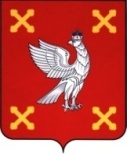 Антитеррористическая комиссия Шуйского муниципального районаЛенина  пл.,  д. 7,  г. Шуя, Ивановская обл., 155900ПРОТОКОЛ  заседания антитеррористической комиссииШуйского муниципального района и Оперативной группы по Шуйскому району «24» августа 2022 года №509 ч. 30 мин.ПРЕДСЕДАТЕЛЬСТВОВАЛ Глава Шуйского муниципального района С.А. БабановЧлены АТК Шуйского муниципального района: Иванов Ю.Г., Савченко О.Г.,  Мисаль Ф.Ф, Катырев Б.А., Морозов А.А., Луковкина Е.А., Боков С.Г.Приглашенные:- заместитель начальника ПСЧ №15 ФГКУ «2 ПСО ФПС ГПС ГУ МЧС России по Ивановской области» Шеверстов М.С.; - заместитель начальника ОНД и профилактической работы г.о. Шуя, Шуйского и Савинского районов УНД и профилактической работы ГУ МЧС России по Ивановской области Блинов А.В.;	- начальник отдела социально – культурной политики администрации Шуйского муниципального района Асташина Н.В.;- Главы поселений Шуйского муниципального района.ПОВЕСТКА ДНЯ:I. О мерах по своевременному выявлению, предупреждению и пресечению возможных террористических актов в период подготовки и проведения Дня знаний и Дня солидарности в борьбе с терроризмом. II. О реализации мероприятий Комплексного плана противодействия идеологии терроризма в Российской Федерации на 2019 – 2023 годы и Комплексного плана противодействия идеологии терроризма в Ивановской области на 2019 – 2023 годы.III. О проведении предупредительно – профилактических мероприятий с лицами подверженными воздействию идеологии терроризма, а также подпавшими под её влияние.IV. О реализации мер по выявлению и устранению причин и условий, способствующих образованию законспирированных террористических групп и ячеек на территории Шуйского муниципального района.ХОД  ЗАСЕДАНИЯ:I. О мерах по своевременному выявлению, предупреждению и пресечению возможных террористических актов в период подготовки и проведения Дня знаний и Дня солидарности в борьбе с терроризмом Докладчики:1. Начальник УУП МО МВД России «Шуйский» Савченко О.Г.;2. Начальник Управления образования администрации Шуйского муниципального района Луковкина Е.А.;3. Начальник отдела социально – культурной политики администрации Шуйского муниципального района Асташина Н.В.РЕШИЛИ:1. Рекомендовать МО МВД России «Шуйский» провести мероприятия, направленные на организацию охраны общественного порядка, антитеррористической безопасности в период подготовки и проведения Дня знаний и Дня солидарности в борьбе с терроризмом.Отв.: Стехов Д.Н.Срок: до 01.09.2022г.2. Организовать проведение инструктажей с сотрудниками учреждений образования  и культуры по действиям, направленным на своевременное выявление, предупреждение возможных террористических актов и действиям в чрезвычайных ситуациях.Отв.: Луковкина Е.А., Асташина Н.В.Срок: до 01.09.2022г.3. Управлению образования, отделу социально – культурной политики администрации Шуйского муниципального района организовать мероприятия, посвященные Дню знаний и Дню солидарности в борьбе с терроризмом. Информацию о времени и месте проведения вышеуказанных мероприятий направить в МО МВД России «Шуйский».Отв.: Луковкина Е.А., Асташина Н.В. Срок: до 01.09.2022г.II. О реализации мероприятий Комплексного плана противодействия идеологии терроризма в Российской Федерации на 2019 – 2023 годы и Комплексного плана противодействия идеологии терроризма в Ивановской области на 2019 – 2023 годыДокладчики:1. Начальник УУП МО МВД России «Шуйский» Савченко О.Г.;2. Начальник Управления образования администрации Шуйского муниципального района Луковкина Е.А.;3. Начальник отдела социально – культурной политики администрации Шуйского муниципального района Асташина Н.В.РЕШИЛИ:1. Осуществить исполнение мероприятий согласно Комплексному плану противодействия идеологии терроризма в Российской Федерации на 2019 – 2023 годы, Комплексному плану противодействия идеологии терроризма в Ивановской области на 2019 – 2023 годы, плану противодействия идеологии терроризма в Шуйском муниципальном районе на 2020 – 2023 годы:1.1. Обеспечить распространение антитеррористических материалов посредством использования современных методов подачи и популярных прежде всего в молодежной среде каналов доведения информации.1.2. Провести, в том числе используя информационные ресурсы сети Интернет, профилактические мероприятия по разъяснению мер об уголовной, административной и гражданско-правовой ответственности за совершение преступлений экстремистского и террористического характера. Отв.: Луковкина Е.А, Асташина Н.В., члены АТК Шуйского муниципального районаСрок: в течение 2022 года, отчет о проведенных мероприятиях - ежеквартально2. Предоставить материалы по исполнению мероприятий согласно Комплексному плану противодействия идеологии терроризма в Российской Федерации на 2019 – 2023 годы, Комплексному плану противодействия идеологии терроризма в Ивановской области на 2019 – 2023 годы, плану противодействия идеологии терроризма в Шуйском муниципальном районе на 2020 – 2023 годы в антитеррористическую комиссию Шуйского муниципального района.Отв.: Стехов Д.Н., Луковкина Е.А., Асташина Н.В.Срок: ежеквартальноIII. О проведении предупредительно – профилактических мероприятий с лицами подверженными воздействию идеологии терроризма, а также подпавшими под её влияниеДокладчики:1. Начальник УУП МО МВД России «Шуйский» Савченко О.Г.;2. Начальник Управления образования администрации Шуйского муниципального района Луковкина Е.А.РЕШИЛИ:	1. Довести до лиц, подверженных воздействию идеологии терроризма информацию об уголовной ответственности за преступления террористической направленности. Акцентировать внимание о требованиях по соблюдению российского законодательства, а также об общественной опасности подобных действий.Отв.: Стехов Д.Н., Луковкина Е.А.Срок: в течение 2022 года, отчет о проведенных мероприятиях – ежемесячноIV. О реализации мер по выявлению и устранению причин и условий, способствующих образованию законспирированных террористических групп и ячеек на территории Шуйского муниципального районаДокладчики:1. Начальник отделения в г. Шуя УФСБ России по Ивановской области Иванов Ю.Г.2. Начальник УУП МО МВД России «Шуйский» Савченко О.Г.РЕШИЛИ:	1. Контролировать ситуацию с пребыванием на территорию Шуйского муниципального района лиц из стран с повышенной террористической активностью, а также граждан, переселившихся из Украины в связи с проведением специальной военной операции.	О фактах пребывания указанных лиц незамедлительно сообщать в правоохранительные органы. Отв.: Главы поселений Шуйского муниципального районаСрок: незамедлительно с момента поступления информации	2. Обобщить данные по гражданам, прибывшим из Украины и местам их проживания на территории Шуйского муниципального района.Отв.: Главы поселений Шуйского муниципального районаСрок: до 29.08.2022г.3. Провести мероприятия, направленные на профилактику вовлечения обучающихся образовательных организаций в деструктивную деятельность в сети «Интернет».Отв.: Стехов Д.Н., Луковкина Е.А.Срок: в течение 2022 года, отчет о проведенных мероприятиях – ежемесячно4. Провести мероприятия по усилению мер родительского контроля, повышение родительской компетентности в сфере контроля интернет-посещений детьми, знакомство с программами родительского контроля на ПК, осуществление адресной помощи родителям. Отв.: Луковкина Е.А.Срок: в течение 2022 года, отчет о проведенных мероприятиях – ежемесячно             Председатель АТК                         Руководитель оперативной группы Шуйского муниципального района                   по Шуйскому району                        Глава                                                            начальникШуйского муниципального района          отделения в г. Шуя УФСБ РФ                                                                                     по Ивановской области   __________________      С.А. Бабанов              _________________    Ю.Г. Иванов                                                                        